Class # 11- How will Moshiach change the world?Senior Fellowship Leadership ProgramRabbi Pinny Rosenthal - prepared collaboratively with Rabbi Yoni Sacks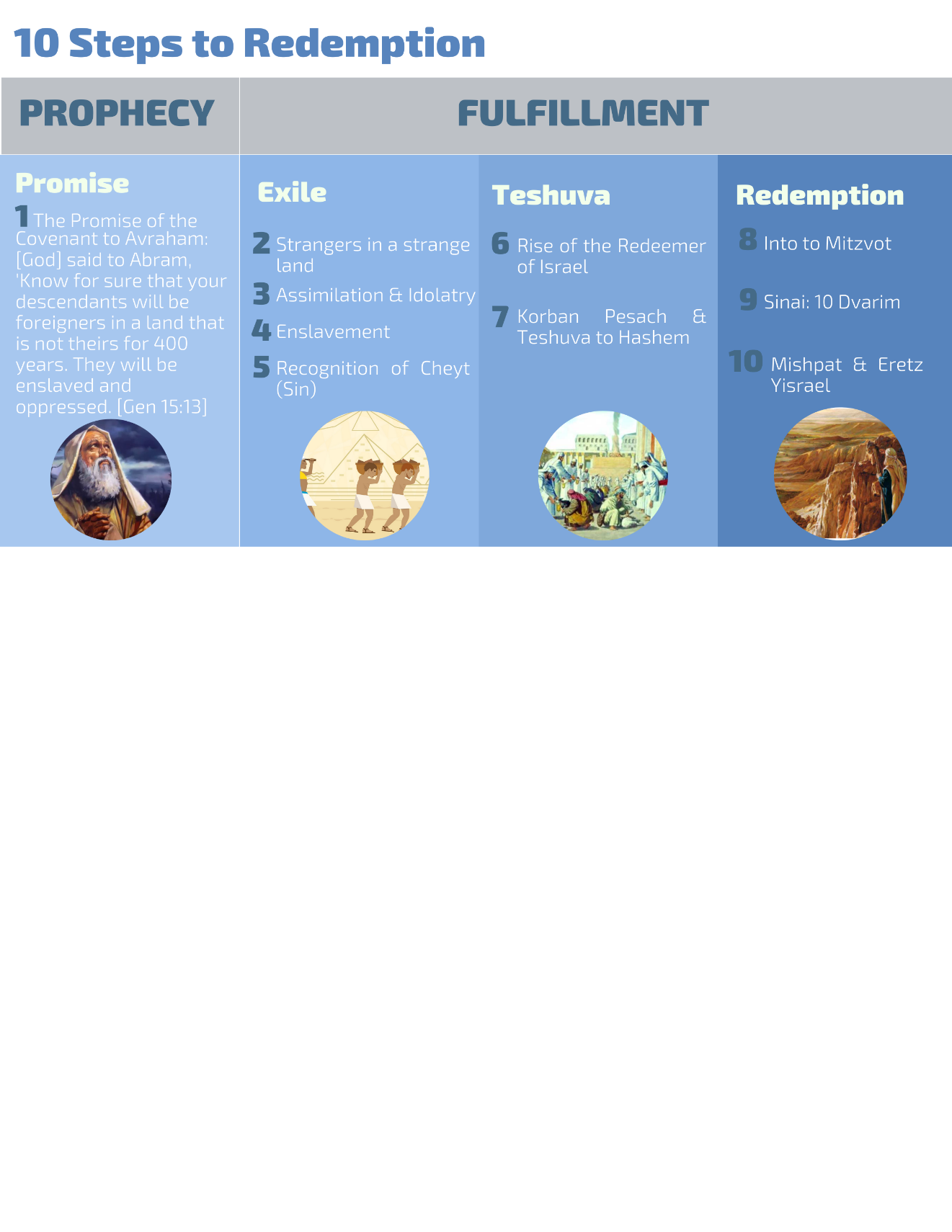 Are Yale Students Religious?  Yale University - Campus Interviews (2019) LTU - YouTube1) How important an impact is your childhood experience with religion on your adult religious experience? Why?2) Why is Judaism important to Jewish student who is interviewed?3) What type of experience would be necessary for Moshiach to convince the secular students of American universities to become believers in G-d?4) How does the  Moshiach overcome the world’s lack of childhood experience with Judaism?Rosh Hashana Amidah “…And so, grant that Your awe, Hashem, our God, be upon all Your works, and Your dread upon all You have created; and [then] all [Your] works will fear You, and prostrate before You will be all [Your] created beings. And may they all form a single society to do Your will with a perfect heart. For we know Hashem, our God that rulership is Yours, strength is in Your hand, might is in Your right hand and Your Name is awesome over all You have created…”5) What does the Rosh Hashana prayer says is necessary to form a unified society under the banner of Hashem?Shemot 12: 12-14 - 12:1 God said to Moses and Aaron in Egypt: 12:2 This month shall be the head month to you. It shall be the first month of the year. 12:3 Speak to the entire community of Israel, saying: On the tenth of this month, every man must take a lamb for each extended family, a lamb for each household. 12:4 If the household is too small for a lamb, then he and a close neighbor can obtain a [lamb together], as long as it is for specifically designated individuals. Individuals shall be designated for a lamb according to how much each one will eat. 12:5 You must have a flawless young animal, a one-year-old male. You can take it from the sheep or from the goats. 12:6 Hold it in safekeeping until the fourteenth day of this month.The entire community of Israel shall then slaughter [their sacrifices] in the afternoon.12:7 They must take the blood and place it on the two doorposts and on the beam above the door of the houses in which they will eat [the sacrifice]. 12:11	You must eat it with your waist belted, your shoes on your feet, and your staff in your hand, and you must eat it in haste. It is the Passover (Pesach) offering to God.12:12	I will pass through Egypt on that night, and I will kill every first-born in Egypt, man and beast. I will perform acts of judgment against all the gods of Egypt. I [alone] am God.12:13	The blood will be a sign for you on the houses where you are staying. I will see the blood and pass you by (pasach). There will not be any deadly plague among you when I strike Egypt.12:14	This day must be one that you will remember. You must keep it as a festival to God for all generations. It is a law for all time that you must celebrate it.(Mekhilta d'Rabbi Yishmael 12:2:1) Because they were sunk in idolatry and had no merit, Therefore, Hashem commanded them to take Pascal Lamb, He said unto them, (v. 21)  משכו “Draw” — withdraw your hands from idols; וקחו לכם צאן “and take unto yourselves a lamb” to fulfil a divine command.Why was the young sheep or goat selected from among all possible animals as the proper one for the Korban Pesach?What type of courage is required for the korban Pesach!  Why must it be roasted whole in the afternoon and eaten as an invited group? {no seder crashers!] Why must all men be circumcised in order to partake of the Korban Pesach? What type of teshuva conversations would a recovering idolater have in seeing the deity of Egypt cooked and ready to eat on his the first Korban Pesach plate?Why are the idols smashed as part of the same maka as killing the bechor?What change occurs in the Jews through Korban Pesach which make them worthy of being released from makas bechoros? [the Korban pesach had to be finished before midnight when the Plague of the first born occurred]How would the teshuva conversation of the first seder prepare the Jews for the life of mitzvot?How does that conversation differentiate them from the pagans who also do animal sacrifice?     Why is discussion and analysis such a big part of the seder experience for all generations?In the era of the Moshiach, hard lessons will be taught to humanity. By analogy, the plague of Covid has also taught humanity lessons. What teshuva conversations about health care and good government are the hard lessons of covid stimulating?In what way could Moshiach use makot lessons to stimulate teshuva conversations and change the world?